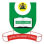 NATIONAL OPEN UNIVERSITY OF NIGERIAPLOT 91, CADASTRAL ZONE, NNAMDI AZIKIWE EXPRESSWAY, JABI - ABUJAFACULTY OF SCIENCESDEPARTMENT OF PURE AND APPLIED SCIENCES				        JULY 2018 EXAMINATIONSCOURSE CODE: 	PHY 311COURSE TITLE: 	ELECTRONICS IIKINETIC THEORY AND STATISTICAL MECHANICSCREDIT UNIT:         2TIME ALLOWED: 	(2 HRS)INSTRUCTION: 		Answer question one (1) and any other three (3) questionsQUESTION 1Show that entropy (S) of a system is related to the number of microstates (W) in the following equation:								where is the Boltzmann constant.					[7 marks]Consider a system of N particles and a phase space consisting of only two cells with energies 0 and respectively. Calculate the partition function and the internal energy.						[10 marks]Can the electronic heat capacity be explained using statistical mechanics? Explain your answer.			[4 marks]Define partition function			[4 marks]QUESTION 2State the Equi-partition theorem (2 Marks)Consider a system A0 consisting of interacting subsystems A1         and A2 for which 1 = 1020 and 2 = 2 × 1020.        What is the number of states available to the combined system A0? (4 Marks)        Also, what are  the entropies S1, S2, and S0 in terms of the Boltzmann’s constant?         (9 Marks)QUESTION 3What is Statistical mechanics ?(5 Marks) Consider systems of 100 molecules in otherwise empty rooms. What is the average number of molecules in the front third of the rooms, the standard deviation about this value, and the relative fluctuation? (10 Marks)QUESTION 4State the second law of thermodynamics? (2 Marks)Find the number of ways in which two particles can be distributed in six states if :the particles are distinguishable (4Marks)the particles are indistinguishable and obey Bose-Einstein statistics (4Marks)the particles are indistinguishable and only one particle can occupy any          one state. (5Marks)QUESTION 5What do you understand by Ensemble? (2 Marks) Calculate:The average kinetic energy per gas molecule. (4 Marks)The speed of the molecules at room temperature. (4 Marks)                  Take the Boltzmann’s constant and room temperature as 1.38 x 10 -23 JK-1                       and 300 K in that order.  A coin is so tossed that the probability of getting 'head' in a toss is 0.7. Deduce the probability that in 5 tosses , we will get 2 heads 3 tails. (5 Marks)